         Indian School Al Wadi Al Kabir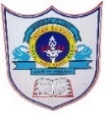                                  SAMPLE PAPERCOMPUTER SCIENCE (Code: 083)Class : XII                                                                                                                              Time: 3 Hours	    Max. Marks : 70********************************************************General Instructions:Please check this question paper contains 35 questions.The paper is divided into 4 Sections- A, B, C, D and E.Section A, consists of 18 questions (1 to 18). Each question carries 1 Mark.Section B, consists of 7 questions (19 to 25). Each question carries 2 Marks.Section C, consists of 5 questions (26 to 30). Each question carries 3 Marks.Section D, consists of 2 questions (31 to 32). Each question carries 4 Marks.Section E, consists of 3 questions (33 to 35). Each question carries 5 Marks.All programming questions are to be answered using Python Language only.Q.No.SECTION AMarks1State True or False“A library in Python is a collection of various packages.”12Which of the following is a mutable datatype in Python?(a) int	(b) string	(c) list	(d)  tuple13Which of the following is the output:D={'a': 11, 'b': 22, 'c': 33, 'd': 44}D.pop('b')D['b'] = 22print(D)a.  {'a': 11, 'c': 33, 'd': 44, 'b': 22}b.  {'a': 11, 'b': 22, 'c': 33, 'd': 44}c.  {'a': 11, 'c': 33, 'd': 44}  d.    None of these14If all devices are connected to a central hub, then topology is called a)tree topology   b)bus topology   c)star topology    d)mesh topology 15Which of the following options is the correct Python statement to read and display the first 14 characters of a text file "Notes.txt"?(a) F = open('Notes.txt'); print (F.load (14)) (b) F = open('Notes.txt'); print (F. dump (14)) (c) F = open('Notes.txt'); print (F read (14))   (d) F = open('Notes.txt'); print (F.write(14))16Look at the sequence and determine the output >>> str="Program" >>> str[:-1] a. 'margorp' b. 'Porm' c. 'mroP' d. 'Progra'17Fill in the blank: 	command is used to add a column to a table  in SQL.(a) update	(b)add	      (c) alter	    (d)insert18  _________  is known as range operator in MYSQL. a) IN  b) DISTINCT  c) IS  d) BETWEEN 19Fill in the blank:Candidate keys – alternate keys = __________________Primary KeyForeign KeyUnique Key(d)    Different  Key110To write data into CSV from python console, which of the following function is correct? a) csv.write(file)        b) csv.writer(file) c) csv.Write(file)       d) csv.writerow() 111	 is the clause to give conditions on groups.  a. Where  b. Having  c. Group by  d. Order by112Every network interface card(NIC) comes with its own….. address.Internet protocolDHCPMACOSI113Evaluate the following: 16 // 3 + 3 ** 3 + 15 / 4 - 9 a.   27.75          b.  26.75           c.    30               d.     29.0114The RDBMS terminology for a row is (a) Tuple    (b) relation         (c) attribute         (d) degree115To reflect the changes made in the database permanently you need to run  ________ a)done()b)reflect() c)commit() d)final 116To execute all the rows from a result set, which method is used?a) fetchall()      b)  fetchmany()        c) fetchone()         d) None of these1Q17 and 18 are ASSERTION AND REASONING based questions. Mark the correct choice as(a) Both A and R are true and R is the correct explanation for ABoth A and R are true and R is not the correct explanation for AA is True but R is FalseA is false but R is TrueQ17 and 18 are ASSERTION AND REASONING based questions. Mark the correct choice as(a) Both A and R are true and R is the correct explanation for ABoth A and R are true and R is not the correct explanation for AA is True but R is FalseA is false but R is TrueQ17 and 18 are ASSERTION AND REASONING based questions. Mark the correct choice as(a) Both A and R are true and R is the correct explanation for ABoth A and R are true and R is not the correct explanation for AA is True but R is FalseA is false but R is True17Assertion (A):- Local Variables are accessible only within a function or block in which it is declared. Reasoning (R):- Global variables are accessible in the whole program. 118Assertion(A): Python overwrites an existing file or creates a non-existing file when we open a file with ‘w’ mode . Reason(R) :  a+ mode is used only for write operations 1SECTION B19Rewrite the following code after removing syntax error: Num=input(“Enter number”)for i in range (1, Num)       if Num%i = 0 :               print Num*2else:print(Num*3)420Differentiate between FTP and HTTP.ORWhat is the difference between LAN and  WAN?221Given is a Python string declaration:S="Preliminary Exam 2022"Write the output of:      print(S[-2:2:-2])b) What will be output of the following program:     L1 = []     L1.append([10,[20,33], 45])     L1.extend([17,80,95])     print(L1[0][1][1] + L1[2])222Explain cross product with an example.223(a)   Expand the following terms:          i) MAN     ii) HTML b)  What is URL ? 224Predict the output of the Python code given below:def  Execute(M):        if M%3==0:               return M*3       else:               return M+10; def Output(B=2):       for T in range (0,B):                 print(Execute(T),"*",end="")       print() Output(4) Output() Output(3) ORPredict the output of the Python code given below:The contents of a text file named ‘quote.txt’ is as shown below: All the kings horses and all the kings men cannot fix what isn’t broken. What will be the output of the following code? fin = open('quote.txt’) data = fin.read(10) print(data[0:3], end= ‘’) data = fin.readline() print(data[0:3] , end= ‘’) fin.seek(0) data = fin.read(6) print(data[0:3] , end= ‘’)225Differentiate ORDER BY and GROUP BY with an example.                                                 OR Classify the following statements into DDL and DML DELETE, SELECT, DROP, ALTER    2SECTION CSECTION CSECTION C26Consider the following tables: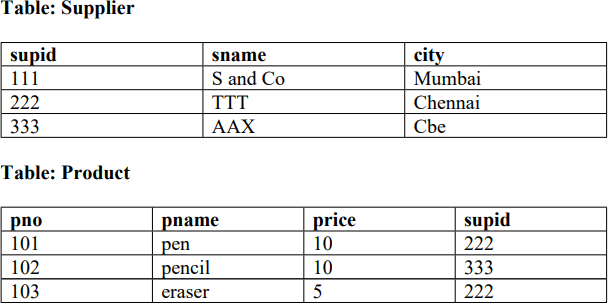 Write any one point of difference between Equi join and Natural join.Find output:select *from product p, supplier s where p.supid=s.supid;select *from product natural join supplier;ORWrite a Query to insert House_Name=Tulip, House_Captain= Rajesh and House_Point=278 into table House(House_Name, House_Captain, House_Points).Write the output for SQL queries (i) to (iv), which are based on the table: STUDENT given below: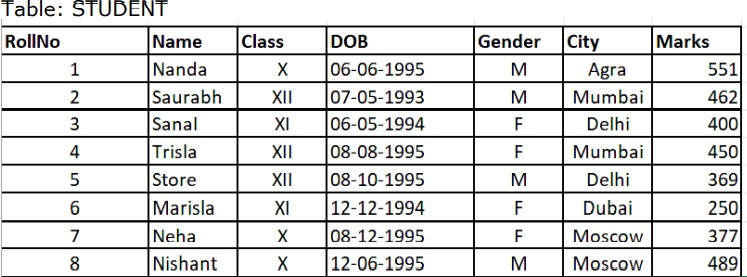 SELECT COUNT(*), City FROM STUDENT GROUP BY CITY HAVINGCOUNT(*)>1;SELECT MAX(DOB),MIN(DOB) FROM STUDENT;SELECT NAME,GENDER FROM STUDENT WHERE CITY=”Delhi”;SELECT DISTINCT Class FROM STUDENT; 1+227Write a Python program to count all the line having 'a' as last characterORWrite a function in Python that counts the number of “the” or “this” words present in a text file “myfile.txt”. ExampleIf the “myfile.txt” contents are as follows: This is my first class on Computer Science. File handling is the easiest topic for me and Computer Networking is the most interesting one. The output of the function should be: Count of the/this in file: 3328a. Write SQL commands for the queries (i) to (iii) and output for (iv) & (v) basedon a table COMPANY and CUSTOMER .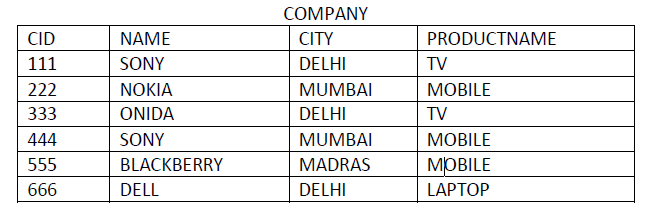 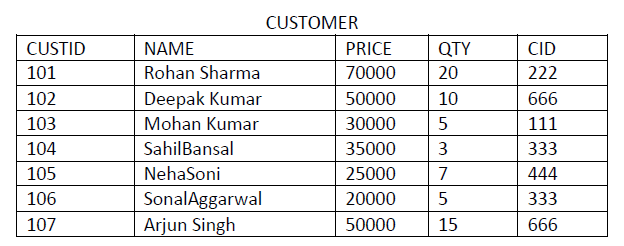 (i) SELECT PRODUCTNAME,CITY, PRICE FROM COMPANY,CUSTOMER     WHERE COMPANY.CID=CUSTOMER.CID AND          PRODUCTNAME=”MOBILE”;(ii) SELECT AVG(QTY) FROM CUSTOMER WHERE NAME LIKE “%r%;(iii) SELECT PRODUCTNAME, C2. NAME FROM COMPANY C1,            CUSTOMER C2 WHERE C1.CID = C2.CID AND PRICE <30000;329Write a function EVENLIST(L), where L is the list of elements passedas argument to the function. The function returns another list named “ELIST’ that contains all even position elements ending with 7 from the list L.For example:If L contains [2,17,27,9,7,10,17,37]The ELIST will have  [27, 7, 17]330A list student contains the following record of student with the following format:    [rollno,name,mark] Write separate user defined functions to perform the following operations:Push(student) – to add the Name of the students into the stack whose mark is more than 80 Pop() – to remove and display the content of the stack. Also, display “Stack Empty” when there are no elements in the stack.3SECTION DSECTION DSECTION D31Write the output of the SQL queries (a) to (d) based on the table TRAVELgiven below :Table : TRAVEL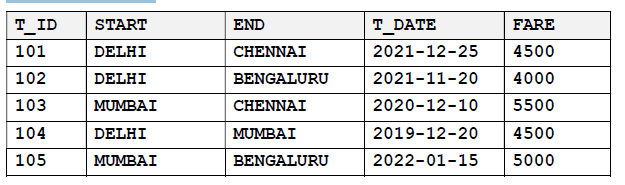 1.  What is the suitable datatype of the column START2.  What is the cardinality and degree of the table?3.   Write the statements to :      a.   Delete the details of train from Mumbai to Chennai.      b.   Increase the fare of all Delhi train by 500.                                             OR3.   Write the statement to:       a.  Delete the column t_date.       b.  Insert a following record              ( 106, “ CHENNAI”, “MUMBAI”, 2022-09-23”, 5000)432Sam has written a code and created a binary file bank.dat custid, custname , acctype and balamt. The file contains 10 records. He now has to update a record based on the custid entered and update the balamt. If the custid is not found, an appropriate message should to be displayed. As a Python expert, help him to write a code based on trequirement.4SECTION E33534What are the characteristics of csv file ? Write a Program in Python that defines and calls the following user defined functions: (i) ADD_PROD() – To accept and add information about a product into a csv file named ‘product.csv’. Each record consists of prodno, prodname and price to store product no , product name and price of the product               (ii) DISPLAY_PROD() – To display details of products having price more than 100, present in the CSV file named ‘product.csv’.                          ORWhen do we use csv file?Write a Program in Python that defines and calls the following user defined functions: (i) insert_roll()– To accept and add data of a student to a CSV file ‘marks.csv’. Each record consists of a list with field elements as rollno, mark to store roll number and mark of students respectively. (ii) read_roll()- To find and return the average mark  of students. 1+4=535i) Define the term Domain with respect to RDBMS. Give one example to support your answer. (ii) Kabir wants to write a program in Python to insert the following record in the table named Student in MYSQL database, SCHOOL:rno(Roll number )- integername(Name) – stringDOB (Date of birth) – DateFee – floatNote the following to establish connectivity between Python and MySQL:Username – rootPassword – tigerHost - localhostThe values of fields rno, name, DOB and fee have to be accepted from the user. Help Kabir to write the program in Python.                                                                  OR(i) Give one difference between alternate key and candidate key.(ii) Sartaj has created a table named Student in MYSQL database, SCHOOL:rno(Roll number )- integername(Name) – stringDOB (Date of birth) – DateFee – floatNote the following to establish connectivity between Python and MySQL:Username – root Password – tigerHost – localhostSartaj, now wants to display the records of students whose fee is more than 5000. Help Sartaj to write the program in Python.1+4=5